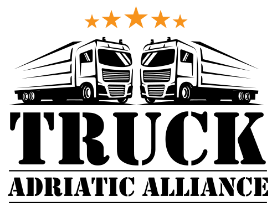 PRELIMINARNA PRIJAVAZA DOLAZAK NA JAVNO PREDSTAVLJANJE PROJEKTA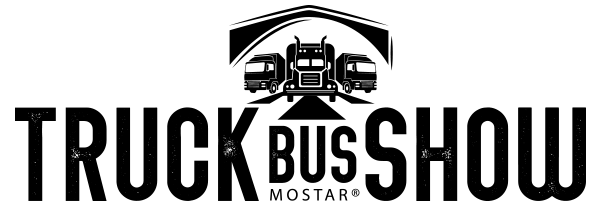 1)Ime i prezime ______________________________ Funkcija_______________________________Poslovni subjekt/ustanova/državno tijelo ______________________________________________Adresa (Mjesto, ulica, broj) _________________________________________________________Kontakt mobitel ___________________ E-mail _________________________________________Web stranica _________________________ Facebook/Instagram __________________________2)Ime i prezime ______________________________ Funkcija_______________________________Poslovni subjekt/ustanova/državno tijelo ______________________________________________Adresa (Mjesto, ulica, broj) _________________________________________________________Kontakt mobitel ___________________ E-mail _________________________________________Web stranica _________________________ Facebook/Instagram __________________________U________________, dana _______ 4. 2023.                                 Prijavu popunio/la: _____________